Anmeldung: 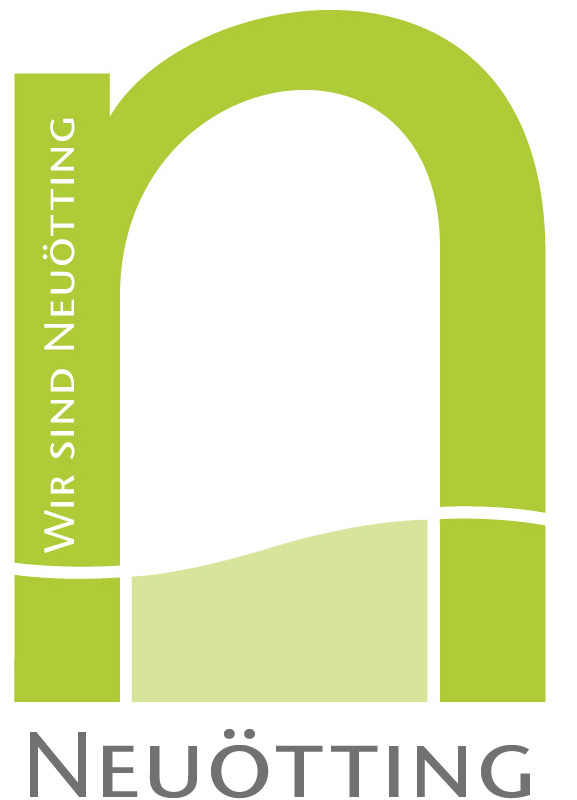 Ich möchte am 23. Kunst- und Handwerkermarkt am Samstag 21.11. und 
Sonntag 22.11.2020 im Rathaus in Neuötting teilnehmen.Ich  benötige       Tisch/Tische (Größe ca. 180x90 cm bzw. Biertisch), Freifläche z.B. für Ständer, Arbeitstisch, Regal usw. - bitte Breite angeben - werden nach Platzbedarf in Rechnung gestellt und müssen unbedingt hier angegeben werden: und          Stellwand (soweit vorhanden)Ich biete an:(Bitte genaue Bezeichnung/Beschreibung)Ich versichere, dass diese Waren von mir (bzw. meiner Familie) selbst hergestellt werden. Der Verkauf von Handelsware ist nicht gestattet. Ich kann die Herstellung der Waren vor Ort demonstrieren:  (ja           / nein         )Dazu benötige ich:Wünsche bezgl. des Standorts:Absender, Name:Straße und Ort: Tel:                                                                     Mobil:Email ____________________________________ gewerbliche Aussteller (Ja          /nein        )Bitte schicken Sie mir _____Plakate (Din A3) und _____Flyer (Postkartengröße) zu. Schicken Sie uns Ihre Anmeldung möglichst frühzeitig zu – Sie erleichtern uns damit die Planung! Fotos Ihrer Ausstellungsstücke für die Werbung (Flyer, Plakat) bitte per E-Mail an: ulrike@garschhammer.comIhre Anmeldung wird von uns bestätigt – voraussichtlich bis Juni/Juli 2020. Erst mit der Bestätigung ist Ihr Platz  gesichert. Bitte überweisen Sie uns anschließend die Standgebühr bis spätestens  
30. Oktober 2020.DatumUnterschriftDatenschutzerklärung–bitte extra unterschreiben!Ich habe die Datenschutzerklärung auf der Homepage des Vereins Wir sind Neuötting e.V.“  gelesen und akzeptiere sie.Außerdem stimme ich zu, dass mein Name, meine Adresse und meine Telefonnummer, die ich bei der Anmeldung zum Kunst- und Handwerkermarkt angebe, sowohl in Printmedien als auch online zu Werbezwecken veröffentlicht werden darf. Die Fotos, die ich in Zusammenhang mit meiner Anmeldung schicke, dürfen vom Veranstalter kostenlos für Werbezwecke genutzt werden. Ort, DatumUnterschrift